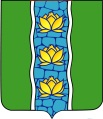 СОБРАНИЕ ДЕПУТАТОВ КУВШИНОВСКОГО РАЙОНАРЕШЕНИЕО присвоении звания «Почетный гражданин Кувшиновского района»В соответствии с Положением о звании «Почетный гражданин Кувшиновского района», по представлению Главы Кувшиновского района                  А.С. Никифоровой, Собрание депутатов Кувшиновского районаРЕШИЛО:1. Присвоить звание «Почетный гражданин Кувшиновского района»:Васильеву Михаилу Викторовичу – директору МБУ «Спортивная школа».2. Приостановить действие п. 9 Положения, в части касающейся вручения во время празднования Дня Кувшиновского района до 31.12.2020 г. и вручить вышеназванному кандидату свидетельство, удостоверение, нагрудный знак «Почетный гражданин Кувшиновского района», памятную ленту в торжественной обстановке не позднее 31.12.2020 года.3. Внести имя Васильева Михаила Викторовича в Книгу Почетных граждан Кувшиновского района.4. Решение вступает в силу с момента принятия, подлежит официальному опубликованию в общественно-политической районной газете «Знамя» и размещению на официальном сайте администрации Кувшиновского района в сети «Интернет».Председатель Собрания депутатовКувшиновского района                                                                           И.Б. АввакумовГлава Кувшиновского района                                                           А.С. Никифорова             28.12.2020 г.№81г. Кувшиново